Bellsquarry Primary School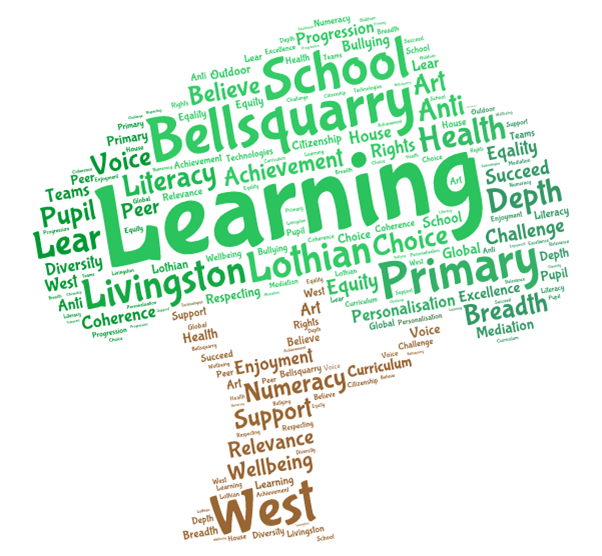 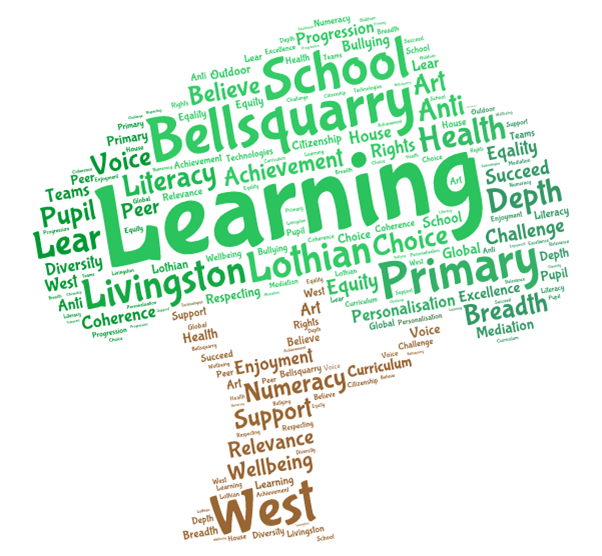 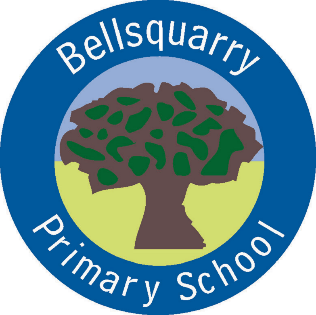 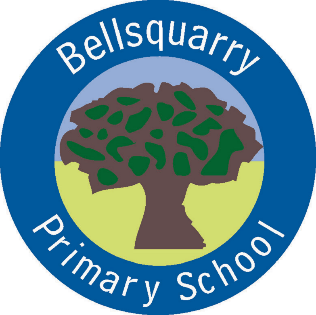 P1 Learning Overview Term 2 (October to December 2017-18)The main focus for learning this term will be:LiteracyJolly Phonics Programme of StudyLetter formationFoundations of WritingDevelopment of talking and listening skillsNumeracyNumber Sense to 10 using the SEAL approach  -  Numicon, five and ten framesTimeNumber PatternHealth & WellbeingEmotion-worksPersonal CareP.E. Ball skills and gamesThe Daily Mile twice a weekInterdisciplinary LearningNativityDiscrete SubjectsScience: Processes of life (plants),  MaterialsRME:  Bible Stories, Chaplain visit, ChristmasMusic: Specialist (Mrs England)French: Specialist (Mrs Weatherston Sharma)Opportunities for personal achievement and involvement in the ethos and wider life of the schoolClassroom responsibilitiesPupil of the WeekPerforming in the NativityChristmas FayreOther informationP.E. on Monday and Wednesday. Please make sure children have shorts, tee-shirt and gym rubbers which fit well.P.E. kit should be left in school to make sure it is always available.Children should wear gym rubbers at all times in school for Health and Safety reasons. Please ensure these are left in school.Visit to New LanarkChristmas parties